Publicado en  el 11/10/2016 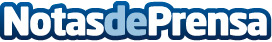 Los superordenadores de la CIA ya puede predecir levantamientos socialesEl Director Adjunto para la Innovación Digital de la CIA, Andrew Hallman, informa sobre los avances en inteligencia anticipatoria de la agencia de inteligencia.Datos de contacto:Nota de prensa publicada en: https://www.notasdeprensa.es/los-superordenadores-de-la-cia-ya-puede_1 Categorias: Telecomunicaciones E-Commerce http://www.notasdeprensa.es